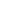 Samenvatting van gedrags- en veiligheidsprotocol (onderdeel van protocol)Algemene uitleg agressieOnder agressie worden veel verschillende gedragingen verstaan. Agressie is meer dan slaan en schoppen. Zo valt schelden en het expres kapotmaken van andermans spullen ook onder agressief gedrag. We spreken over proactieve agressie wanneer een leerling (ongewenst) gedrag bewust inzet om zijn doel te bereiken. Wanneer agressie een reactie is op een bepaalde gebeurtenis, bijvoorbeeld als de leerling zich tekortgedaan, angst of bedreigd voelt, spreken we over reactieve agressieVaak weet de leerling geen alternatief gedrag of heeft de leerling de ervaring dat hij met ingezet gedrag het gewenste resultaat kan bereiken.Al het agressieve gedrag kan ondergebracht worden in de volgende uitingsvormen;Fysieke agressie, bv vechten op het schoolpleinVerbale agressie, bv uitschelden van anderen of (bewust) geven van een grote mondRelationele agressie, bv andere leerlingen buitensluiten, pesten of chanteren.Radar en controle & fysieke beheersing (CFB)De onderwijsbehoeften en de daarbij behorende aanpak verschillen per leerling en deze zullen specifieker uitgewerkt worden in het HP. Voor de groepsaanpak is er een basis waarin toegekomen wordt aan;De leerlingen hebben behoefte aan een eenduidige aanpak en veiligheidEr wordt door de leerkracht een veilig klimaat geboden door op passende wijze te reageren en te handelen. Er is eenduidigheid in de normen en waarden binnen de school.De medewerkers maken gebruik van de RADAR methode. Radar staat voor Registratie Agressie Diagnostiek Analyse Risisco’s. Deze methode leert de mogelijke opbouw van agressief gedrag en hoe daar op een professionele wijze naar te handelen. Middels CFB technieken kan de leerkracht, in een geëscaleerde situatie met geweld, op een professionele manier zorg dragen voor wederzijdse veiligheid. Deze technieken zijn er op gericht om de veiligheid te waarborgen, met als uitgangspunt veilig, zonder beschadiging en gezichtsverlies de situatie onder controle te krijgen.Er wordt op passende wijze professioneel ingegrepen middels CFB technieken of verbale correctie wanneer een leerling;Agressief gedrag vertoont.Onderwijs belemmerend gedrag vertoont.Een onveilig klimaat creëert De RADAR methode kent 4 niveaus waar op school op geanticipeerd wordt;Mogelijk gedragInterventieVerwachte resultaatFysiek gewelddadig gedragGewelddadig pest gedragDe leerling uit gewelddadig gedrag naar anderen.Professioneel ingrijpen;Op dit niveau zal er professioneel worden ingegrepen middels controle & fysieke beheersing (CFB) technieken.Geweld professioneel beëindigen waardoor de leerling stopt met gewelddadig gedrag. Verbaal/ fysieke agressie;De leerling uit direct op de persoon gerichte scheldwoorden/ beledigingen en kan in woord en gedrag bedreigen.Grenzen stellen;Op dit niveau worden grenzen gesteld en kan er een consequentie staan op het gedrag van de leerling.Om de veiligheid van de leerling of anderen te waarborgen kan er voor gekozen worden de leerling te verplaatsen naar een andere ruimte. Indien nodig zal de leerkracht middels persoonlijke CFB veiligheidstechnieken veilig loskomen of er zorg voor dragen dat een situatie niet zal escaleren. Het grensoverschrijdende gedrag van de leerling stoppen, waardoor verdere escalatie mogelijk voorkomen kan worden. Agitatie gedrag; De leerling voelt zich zenuwachtig, onrustig, is zich ergens over aan het opwinden.Ruimte bieden;Op dit niveau wordt er ruimte geboden om de spanning bij de leerling af te nemen. Er worden gedragsalternatieven aangereikt door de leerkracht. Spanning afnemen bij de leerling, zodat de leerling weer deel kan nemen aan het onderwijs leerproces.(Over) assertief gedrag;De leerling is in staat om respectvol met anderen om te gaan.Communicatie/ attitude;Op dit niveau is een leerling in staat om te leren, zich aan de gestelde regels te houden, te spelen met andere kinderen en te luisteren naar anderen. De leerling zal in staat deel te nemen aan het onderwijs leerproces en de interactie met anderen.